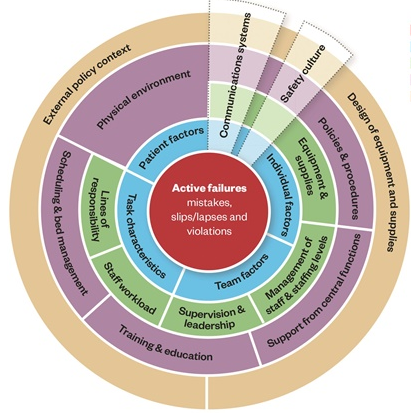 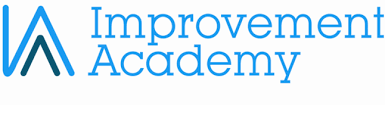 Prompting Question Relevant to Incident?CONTRIBUTORY FACTOR DOMAINPrompting Question Relevant to Incident?Situational FactorsDid the staff involved function as a team?YesMaybeNoTeam Factors – For example:Conflicting team goalsLack of respect for colleaguesPoor delegationAbsence of feedbackOn the day of the incident, how did you feel? YesMaybeNoIndividual Staff Factors – For example:FatigueStressRushedDistractionInexperienceDid the task features make this incident more likely? YesMaybeNoTask Characteristics – For example:Unfamiliar taskDifficult taskMonotonous taskWere there any reasons this incident was more likely to occur to this particular service user? YesMaybeNoService User Factors – for example:Language barrierUncooperativeComplex medical historyUnusual physiologyIntoxicatedPrompting QuestionRelevant to Incident?CONTRIBUTORY FACTOR DOMAINPrompting QuestionRelevant to Incident?Local Working ConditionsDid staff provision match the expected workload around the time of the incident? YesMaybeNoWorkload & Staffing issues- For example: High unit workloadInsufficient staffUnable to contact staffStaff sicknessDid everyone understand their role? YesMaybeNoLeadership, Supervision & Roles – example:Inappropriate delegationUnclear responsibilitiesRemote supervisionWere the correct drugs, equipment and supplies available and working properly? YesMaybeNoDrugs, Equipment & Supplies – example:Unavailable DrugsEquipment not workingInadequate maintenanceNo supplies delivery Prompting QuestionRelevant to Incident?CONTRIBUTORY FACTOR DOMAINPrompting QuestionRelevant to Incident?Latent/Organisational FactorsDid the ward environment hinder your work in any way? YesMaybeNoPhysical Environment – For example: Poor layoutLack of spaceExcessive noise/heat/coldPoor visibility (e.g. position of nurses’ station)Poor lightingPoor access to service userWere there any problems from other departments? YesMaybeNoSupport from other departmentsThis includes support from IT, HR, porters, estates of clinical services such as radiology, phlebotomy, pharmacy, biochemistry, blood bank, physiotherapy, medical or surgical subspecialties, theatres, GP, ambulance ….Did any time of bed pressures play a role in the incident?YesMaybeNoScheduling and Bed Management - example: Delay in the provision of careTransfer to inappropriate wardDifficulties finding a bedLack of out-of-hours supportWere there any issues with staff skill or knowledge? YesMaybeNoStaff Training and Education – For example:Inadequate trainingNo protected time for teachingTraining not standardisedNo regular/yearly updatesDid local policies, protocols and Procedures help or hinder? YesMaybeNoLocal Policies, Protocols or Procedures – e.g.No protocol existsProtocol too complicatedLack of standardisationContradictory policies existPrompting QuestionRelevant to Incident?CONTRIBUTORY FACTOR DOMAINPrompting QuestionRelevant to Incident?Latent/External FactorsIs there any characteristic about the equipment, disposables or drugs used that was unhelpful? YesMaybeNoDesign of Equipment, Supplies & Drugs - e.g.Confusing equipment designEquipment not fit for purposeSimilar drug namesAmbiguous labelling and packaging Have any national policies influenced this incident? YesMaybeNoNational Policies – For example:Commissioned resourcesNational Screening PolicyInterference by government organisationsNational medical/nursing standardsNational Performance TargetsPrompting QuestionRelevant to Incident?CONTRIBUTORY FACTOR DOMAINPrompting QuestionRelevant to Incident?General FactorsHow would you describe the culture of you clinical/care areas in relation to service user safety? YesMaybeNoSafety Culture – For example:Service User Safety awarenessFear of documenting errorsAttitude to Risk Management Were the notes available, accurate and readable?Did poor or absent verbal communication worsen the situation? YesMaybeNoCommunication – Written and Verbal e.g. Poor communication between staffHandover problemsLack of communication/notesUnable to read notesInappropriate abbreviations usedUnable to contact correct staffNotes availability 